Zdravo, učenjak/učenjakinja! Veseli me, da se lotiš tudi teh nalog. Danes sem ti pripravila nekaj vaj besedišča in slovnice. V primeru, da nimaš tiskalnika, naloge rešuj v zvezek.Look and write.	Poglej in napiši.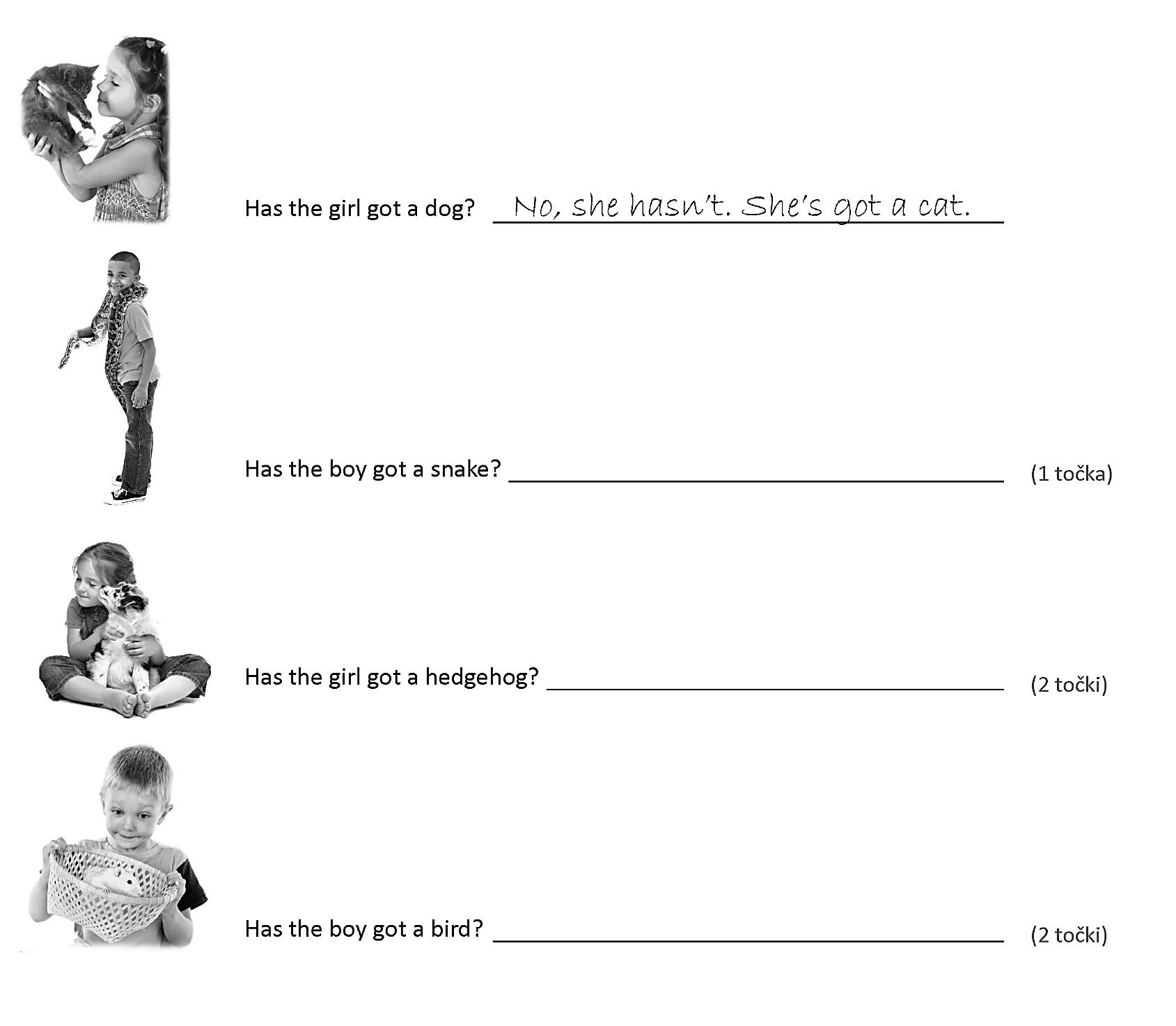 Connect the picture to the sentence. Write a correct letter in a box.Poveži sliko s stavkom tako, da vpišeš pravilno črko v okvirček.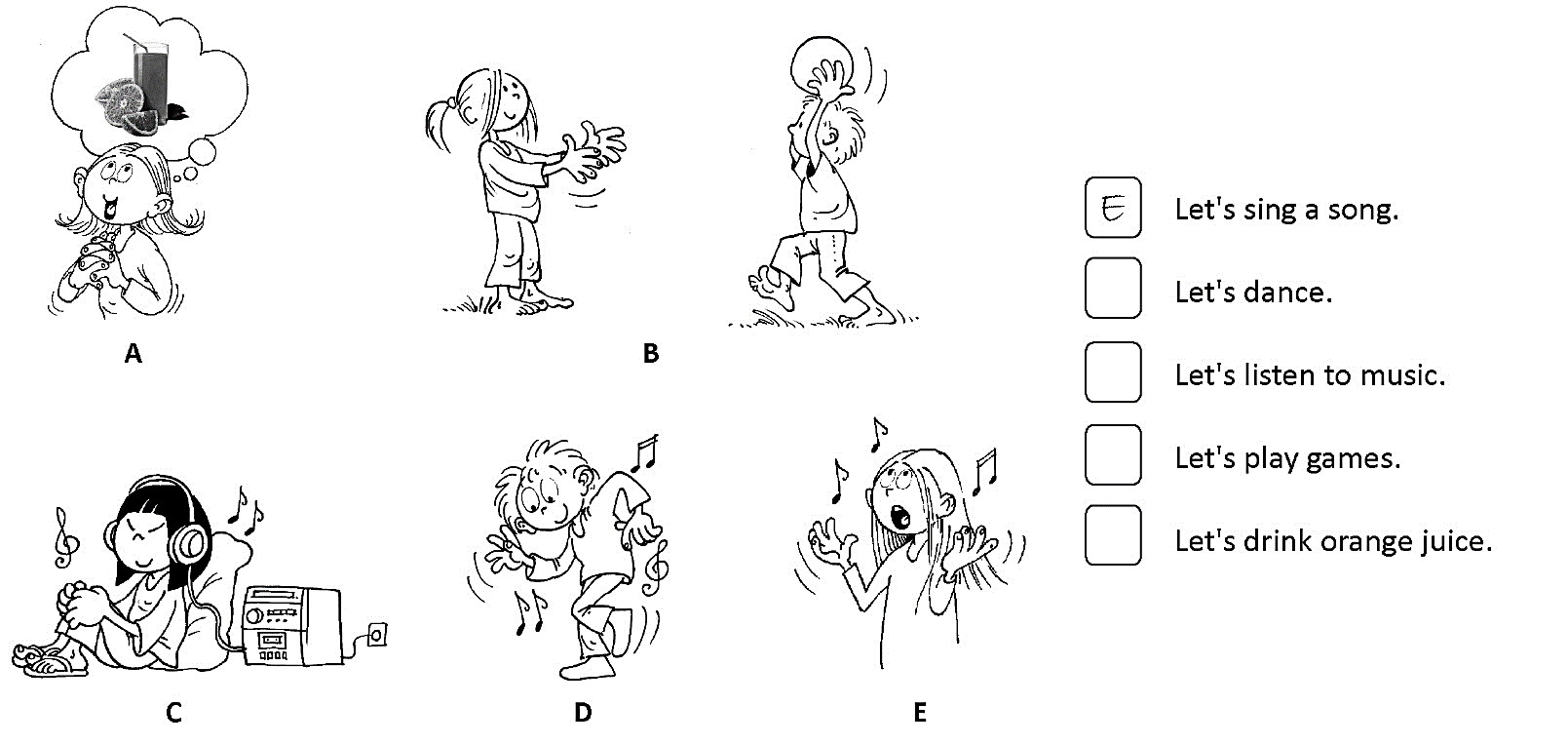 Look, read and complete. Poglej, preberi in dopolni. 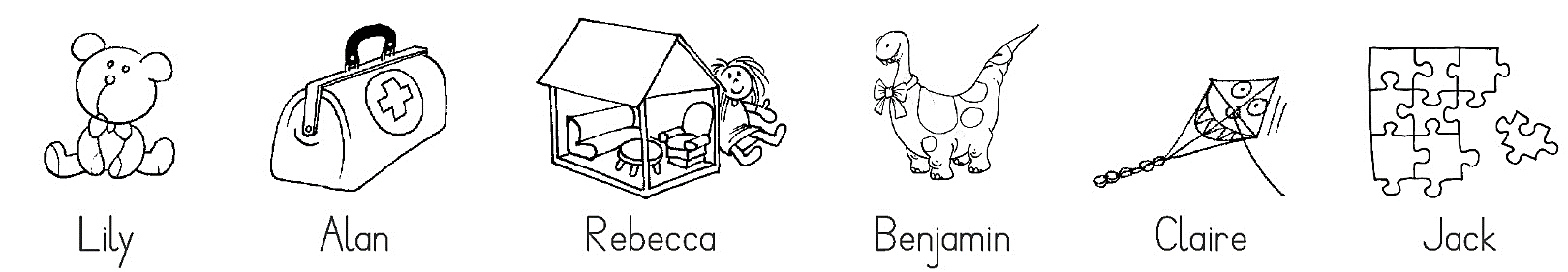 What's Lily's favourite toy? 		It's the                                                  .What's Benjamin's favourite toy? 	It's the                                                  .What's Claire's favourite toy? 		It's the                                                  .        What's Alan's favourite toy? 		It's the                                                  .What's Rebecca's favourite toy? 	              It's the                                       .         What's Jack's favourite toy? 		It's the                                                  .    Look and complete. Use the words from the box. There are two words too many.Poglej in dopolni. Uporabi besede v okvirčku. Dve besedi sta odveč.                      thick    thin    big     fine     long     red     short     small     thick      thin    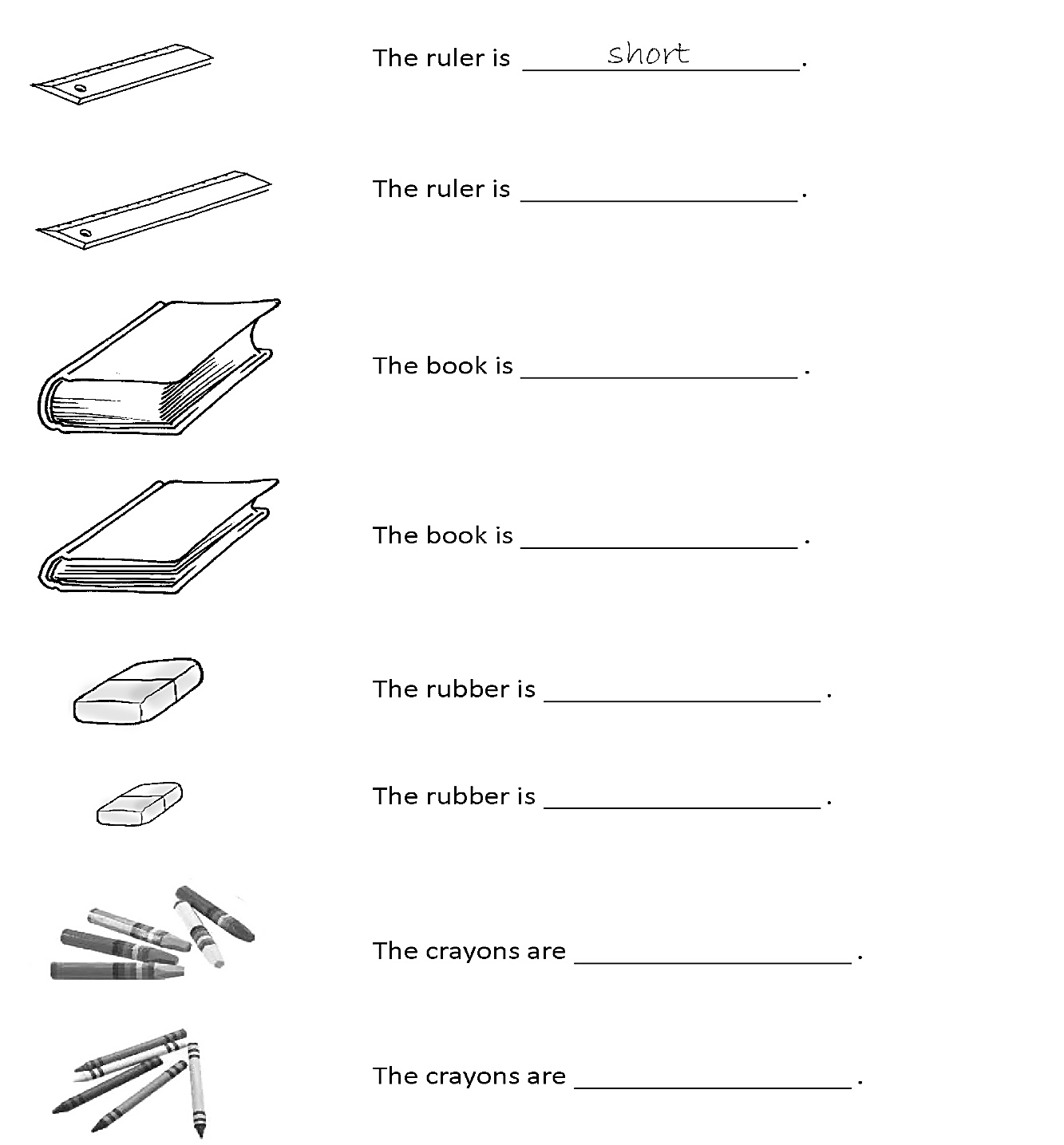 